АДМИНИСТРАЦИЯЗАКРЫТОГО АДМИНИСТРАТИВНО-ТЕРРИТОРИАЛЬНОГО ОБРАЗОВАНИЯ ГОРОДСКОЙ ОКРУГ МОЛОДЁЖНЫЙМОСКОВСКОЙ ОБЛАСТИпос. МолодёжныйПОСТАНОВЛЕНИЕ14.11.2022 года                                                                                                                 № 290Об утверждении муниципальной программы «Социальная защита населения» на 2023-2027 годы         В соответствии со ст. 179 Бюджетного кодекса Российской Федерации, Федеральным законом от 06.10.2003 №131-ФЗ «Об общих принципах организации местного самоуправления в Российской Федерации», постановлением Администрации ЗАТО городской округ Молодежный Московской области от 12.10.2022 № 259 «Об утверждении Порядка разработки и реализации муниципальных программ Администрации ЗАТО городской округ Молодёжный Московской области», Постановлением Администрации городского округа Молодёжный Московской области от 17.10.2022 №261 «Об утверждении Перечня муниципальных программ ЗАТО городской округ Молодёжный Московской области, реализация которых планируется с 2023 года», руководствуясь Уставом ЗАТО городской округ Молодёжный, ПОСТАНОВЛЯЮ:	1.Утвердить муниципальную программу «Социальная защита населения» на 2023-2027 годы (прилагается).            2. Настоящее Постановление вступает в законную силу со дня официального опубликования и распространяется на правоотношения, возникшие с 01.01.2023 года.3. Опубликовать настоящее постановление в информационном вестнике Администрации ЗАТО городской округ Молодёжный «МОЛОДЁЖНЫЙ» и разместить на официальном сайте Администрации ЗАТО городской округ Молодёжный Московской области в информационно-телекоммуникационной сети «Интернет»  https://молодёжный.рф . 4. Контроль за исполнением настоящего постановления оставляю за собой.ВРИО Главы ЗАТО городской округ Молодёжный Московской области							             	М.А. Петухов                      Муниципальная программа ЗАТО городской округ Молодёжный Московской области «Социальная защита населения»Паспорт муниципальной программы ЗАТО городской округ Молодёжный «Социальная защита населения»Целевые показатели муниципальной программы ЗАТО городской округ Молодёжный «Социальная защита населения»Методика расчета значений целевых показателей муниципальной программы ЗАТО городской округ Молодёжный «Социальная защита населения»Координатор муниципальной программы Заместитель Главы Администрации – Тарасова Л.И. Заместитель Главы Администрации – Тарасова Л.И. Заместитель Главы Администрации – Тарасова Л.И. Заместитель Главы Администрации – Тарасова Л.И. Заместитель Главы Администрации – Тарасова Л.И. Заместитель Главы Администрации – Тарасова Л.И.Муниципальный заказчик программы Администрация ЗАТО городской округ Молодёжный Московской области Администрация ЗАТО городской округ Молодёжный Московской области Администрация ЗАТО городской округ Молодёжный Московской области Администрация ЗАТО городской округ Молодёжный Московской области Администрация ЗАТО городской округ Молодёжный Московской области Администрация ЗАТО городской округ Молодёжный Московской областиЦели государственной программы1. Обеспечение социального развития муниципального образования на основе устойчивого роста уровня и качества жизни населения, нуждающегося в социальной поддержке, демографического потенциала муниципального образования, совершенствования регулирования рынка труда и занятости1. Обеспечение социального развития муниципального образования на основе устойчивого роста уровня и качества жизни населения, нуждающегося в социальной поддержке, демографического потенциала муниципального образования, совершенствования регулирования рынка труда и занятости1. Обеспечение социального развития муниципального образования на основе устойчивого роста уровня и качества жизни населения, нуждающегося в социальной поддержке, демографического потенциала муниципального образования, совершенствования регулирования рынка труда и занятости1. Обеспечение социального развития муниципального образования на основе устойчивого роста уровня и качества жизни населения, нуждающегося в социальной поддержке, демографического потенциала муниципального образования, совершенствования регулирования рынка труда и занятости1. Обеспечение социального развития муниципального образования на основе устойчивого роста уровня и качества жизни населения, нуждающегося в социальной поддержке, демографического потенциала муниципального образования, совершенствования регулирования рынка труда и занятости1. Обеспечение социального развития муниципального образования на основе устойчивого роста уровня и качества жизни населения, нуждающегося в социальной поддержке, демографического потенциала муниципального образования, совершенствования регулирования рынка труда и занятостиПеречень подпрограммМуниципальные заказчики подпрограммМуниципальные заказчики подпрограммМуниципальные заказчики подпрограммМуниципальные заказчики подпрограммМуниципальные заказчики подпрограммМуниципальные заказчики подпрограмм1. Подпрограмма I «Социальная поддержка граждан» Администрация ЗАТО городской округ Молодёжный Московской области Администрация ЗАТО городской округ Молодёжный Московской области Администрация ЗАТО городской округ Молодёжный Московской области Администрация ЗАТО городской округ Молодёжный Московской области Администрация ЗАТО городской округ Молодёжный Московской области Администрация ЗАТО городской округ Молодёжный Московской области2. Подпрограмма II «Развитие системы отдыха и оздоровления детей» Администрация ЗАТО городской округ Молодёжный Московской области Администрация ЗАТО городской округ Молодёжный Московской области Администрация ЗАТО городской округ Молодёжный Московской области Администрация ЗАТО городской округ Молодёжный Московской области Администрация ЗАТО городской округ Молодёжный Московской области Администрация ЗАТО городской округ Молодёжный Московской области3. Подпрограмма IV «Содействие занятости населения, развитие трудовых ресурсов и охраны труда» Администрация ЗАТО городской округ Молодёжный Московской области Администрация ЗАТО городской округ Молодёжный Московской области Администрация ЗАТО городской округ Молодёжный Московской области Администрация ЗАТО городской округ Молодёжный Московской области Администрация ЗАТО городской округ Молодёжный Московской области Администрация ЗАТО городской округ Молодёжный Московской области4. Подпрограмма V «Обеспечивающая подпрограмма» Администрация ЗАТО городской округ Молодёжный Московской области Администрация ЗАТО городской округ Молодёжный Московской области Администрация ЗАТО городской округ Молодёжный Московской области Администрация ЗАТО городской округ Молодёжный Московской области Администрация ЗАТО городской округ Молодёжный Московской области Администрация ЗАТО городской округ Молодёжный Московской области5. Подпрограмма VI «Развитие и поддержка социально ориентированных некоммерческих организаций»  Администрация ЗАТО городской округ Молодёжный Московской области  Администрация ЗАТО городской округ Молодёжный Московской области  Администрация ЗАТО городской округ Молодёжный Московской области  Администрация ЗАТО городской округ Молодёжный Московской области  Администрация ЗАТО городской округ Молодёжный Московской области  Администрация ЗАТО городской округ Молодёжный Московской области6. Подпрограмма VII «Обеспечение доступности для инвалидов и маломобильных групп населения объектов инфраструктуры и услуг»  Администрация ЗАТО городской округ Молодёжный Московской области  Администрация ЗАТО городской округ Молодёжный Московской области  Администрация ЗАТО городской округ Молодёжный Московской области  Администрация ЗАТО городской округ Молодёжный Московской области  Администрация ЗАТО городской округ Молодёжный Московской области  Администрация ЗАТО городской округ Молодёжный Московской областиКраткая характеристика подпрограмм1. В рамках Подпрограммы I «Социальная поддержка граждан» (далее - подпрограмма I) осуществляется повышение качества и уровня жизни граждан, имеющих право на социальную поддержку в соответствии с законодательством. 
Реализация мероприятий Подпрограммы I направлена на достижение своевременного и полного предоставления мер социальной поддержки, установленных законодательством, всем гражданам, обратившимся и имеющим право на их получение, предоставление качественных социальных услуг для населения.1. В рамках Подпрограммы I «Социальная поддержка граждан» (далее - подпрограмма I) осуществляется повышение качества и уровня жизни граждан, имеющих право на социальную поддержку в соответствии с законодательством. 
Реализация мероприятий Подпрограммы I направлена на достижение своевременного и полного предоставления мер социальной поддержки, установленных законодательством, всем гражданам, обратившимся и имеющим право на их получение, предоставление качественных социальных услуг для населения.1. В рамках Подпрограммы I «Социальная поддержка граждан» (далее - подпрограмма I) осуществляется повышение качества и уровня жизни граждан, имеющих право на социальную поддержку в соответствии с законодательством. 
Реализация мероприятий Подпрограммы I направлена на достижение своевременного и полного предоставления мер социальной поддержки, установленных законодательством, всем гражданам, обратившимся и имеющим право на их получение, предоставление качественных социальных услуг для населения.1. В рамках Подпрограммы I «Социальная поддержка граждан» (далее - подпрограмма I) осуществляется повышение качества и уровня жизни граждан, имеющих право на социальную поддержку в соответствии с законодательством. 
Реализация мероприятий Подпрограммы I направлена на достижение своевременного и полного предоставления мер социальной поддержки, установленных законодательством, всем гражданам, обратившимся и имеющим право на их получение, предоставление качественных социальных услуг для населения.1. В рамках Подпрограммы I «Социальная поддержка граждан» (далее - подпрограмма I) осуществляется повышение качества и уровня жизни граждан, имеющих право на социальную поддержку в соответствии с законодательством. 
Реализация мероприятий Подпрограммы I направлена на достижение своевременного и полного предоставления мер социальной поддержки, установленных законодательством, всем гражданам, обратившимся и имеющим право на их получение, предоставление качественных социальных услуг для населения.1. В рамках Подпрограммы I «Социальная поддержка граждан» (далее - подпрограмма I) осуществляется повышение качества и уровня жизни граждан, имеющих право на социальную поддержку в соответствии с законодательством. 
Реализация мероприятий Подпрограммы I направлена на достижение своевременного и полного предоставления мер социальной поддержки, установленных законодательством, всем гражданам, обратившимся и имеющим право на их получение, предоставление качественных социальных услуг для населения.Краткая характеристика подпрограмм2. В рамках Подпрограммы II «Развитие системы отдыха и оздоровления детей» (далее - Подпрограмма II) осуществляется обеспечение развития системы отдыха и оздоровления детей в городском округе. 
Реализация мероприятий Подпрограммы II направлена на создание условий для духовного, нравственного и физического развития детей в возрасте от 7 до 15 лет (включительно), проживающих на территории муниципального образования, обеспечение бесплатными путевками детей, находящихся в трудной жизненной ситуации, детей-инвалидов и компенсацию стоимости путевок для детей из многодетных семей, детей-инвалидов, сохранение и развитие инфраструктуры детских оздоровительных лагерей, находящихся в муниципальной собственности Московской области, повышение эффективности деятельности загородных организаций отдыха и оздоровления детей, повышение удовлетворенности получателей услуг детского отдыха и оздоровления качеством предоставляемых услуг.2. В рамках Подпрограммы II «Развитие системы отдыха и оздоровления детей» (далее - Подпрограмма II) осуществляется обеспечение развития системы отдыха и оздоровления детей в городском округе. 
Реализация мероприятий Подпрограммы II направлена на создание условий для духовного, нравственного и физического развития детей в возрасте от 7 до 15 лет (включительно), проживающих на территории муниципального образования, обеспечение бесплатными путевками детей, находящихся в трудной жизненной ситуации, детей-инвалидов и компенсацию стоимости путевок для детей из многодетных семей, детей-инвалидов, сохранение и развитие инфраструктуры детских оздоровительных лагерей, находящихся в муниципальной собственности Московской области, повышение эффективности деятельности загородных организаций отдыха и оздоровления детей, повышение удовлетворенности получателей услуг детского отдыха и оздоровления качеством предоставляемых услуг.2. В рамках Подпрограммы II «Развитие системы отдыха и оздоровления детей» (далее - Подпрограмма II) осуществляется обеспечение развития системы отдыха и оздоровления детей в городском округе. 
Реализация мероприятий Подпрограммы II направлена на создание условий для духовного, нравственного и физического развития детей в возрасте от 7 до 15 лет (включительно), проживающих на территории муниципального образования, обеспечение бесплатными путевками детей, находящихся в трудной жизненной ситуации, детей-инвалидов и компенсацию стоимости путевок для детей из многодетных семей, детей-инвалидов, сохранение и развитие инфраструктуры детских оздоровительных лагерей, находящихся в муниципальной собственности Московской области, повышение эффективности деятельности загородных организаций отдыха и оздоровления детей, повышение удовлетворенности получателей услуг детского отдыха и оздоровления качеством предоставляемых услуг.2. В рамках Подпрограммы II «Развитие системы отдыха и оздоровления детей» (далее - Подпрограмма II) осуществляется обеспечение развития системы отдыха и оздоровления детей в городском округе. 
Реализация мероприятий Подпрограммы II направлена на создание условий для духовного, нравственного и физического развития детей в возрасте от 7 до 15 лет (включительно), проживающих на территории муниципального образования, обеспечение бесплатными путевками детей, находящихся в трудной жизненной ситуации, детей-инвалидов и компенсацию стоимости путевок для детей из многодетных семей, детей-инвалидов, сохранение и развитие инфраструктуры детских оздоровительных лагерей, находящихся в муниципальной собственности Московской области, повышение эффективности деятельности загородных организаций отдыха и оздоровления детей, повышение удовлетворенности получателей услуг детского отдыха и оздоровления качеством предоставляемых услуг.2. В рамках Подпрограммы II «Развитие системы отдыха и оздоровления детей» (далее - Подпрограмма II) осуществляется обеспечение развития системы отдыха и оздоровления детей в городском округе. 
Реализация мероприятий Подпрограммы II направлена на создание условий для духовного, нравственного и физического развития детей в возрасте от 7 до 15 лет (включительно), проживающих на территории муниципального образования, обеспечение бесплатными путевками детей, находящихся в трудной жизненной ситуации, детей-инвалидов и компенсацию стоимости путевок для детей из многодетных семей, детей-инвалидов, сохранение и развитие инфраструктуры детских оздоровительных лагерей, находящихся в муниципальной собственности Московской области, повышение эффективности деятельности загородных организаций отдыха и оздоровления детей, повышение удовлетворенности получателей услуг детского отдыха и оздоровления качеством предоставляемых услуг.2. В рамках Подпрограммы II «Развитие системы отдыха и оздоровления детей» (далее - Подпрограмма II) осуществляется обеспечение развития системы отдыха и оздоровления детей в городском округе. 
Реализация мероприятий Подпрограммы II направлена на создание условий для духовного, нравственного и физического развития детей в возрасте от 7 до 15 лет (включительно), проживающих на территории муниципального образования, обеспечение бесплатными путевками детей, находящихся в трудной жизненной ситуации, детей-инвалидов и компенсацию стоимости путевок для детей из многодетных семей, детей-инвалидов, сохранение и развитие инфраструктуры детских оздоровительных лагерей, находящихся в муниципальной собственности Московской области, повышение эффективности деятельности загородных организаций отдыха и оздоровления детей, повышение удовлетворенности получателей услуг детского отдыха и оздоровления качеством предоставляемых услуг.Краткая характеристика подпрограмм3. В рамках Подпрограммы IV «Содействие занятости населения, развитие трудовых ресурсов и охраны труда» (далее - Подпрограмма IV ) обеспечиваются права граждан на труд и социальную защиту от безработицы, содействие в подборе подходящей работы и трудоустройстве, информирование граждан о положении на рынке труда, безработным гражданам гарантируется социальная поддержка, осуществление мер активной политики занятости населения.Реализация мероприятий Подпрограммы IV направлена на осуществление  политики в сфере охраны труда, повышение профессионального уровня специалистов в области управления.3. В рамках Подпрограммы IV «Содействие занятости населения, развитие трудовых ресурсов и охраны труда» (далее - Подпрограмма IV ) обеспечиваются права граждан на труд и социальную защиту от безработицы, содействие в подборе подходящей работы и трудоустройстве, информирование граждан о положении на рынке труда, безработным гражданам гарантируется социальная поддержка, осуществление мер активной политики занятости населения.Реализация мероприятий Подпрограммы IV направлена на осуществление  политики в сфере охраны труда, повышение профессионального уровня специалистов в области управления.3. В рамках Подпрограммы IV «Содействие занятости населения, развитие трудовых ресурсов и охраны труда» (далее - Подпрограмма IV ) обеспечиваются права граждан на труд и социальную защиту от безработицы, содействие в подборе подходящей работы и трудоустройстве, информирование граждан о положении на рынке труда, безработным гражданам гарантируется социальная поддержка, осуществление мер активной политики занятости населения.Реализация мероприятий Подпрограммы IV направлена на осуществление  политики в сфере охраны труда, повышение профессионального уровня специалистов в области управления.3. В рамках Подпрограммы IV «Содействие занятости населения, развитие трудовых ресурсов и охраны труда» (далее - Подпрограмма IV ) обеспечиваются права граждан на труд и социальную защиту от безработицы, содействие в подборе подходящей работы и трудоустройстве, информирование граждан о положении на рынке труда, безработным гражданам гарантируется социальная поддержка, осуществление мер активной политики занятости населения.Реализация мероприятий Подпрограммы IV направлена на осуществление  политики в сфере охраны труда, повышение профессионального уровня специалистов в области управления.3. В рамках Подпрограммы IV «Содействие занятости населения, развитие трудовых ресурсов и охраны труда» (далее - Подпрограмма IV ) обеспечиваются права граждан на труд и социальную защиту от безработицы, содействие в подборе подходящей работы и трудоустройстве, информирование граждан о положении на рынке труда, безработным гражданам гарантируется социальная поддержка, осуществление мер активной политики занятости населения.Реализация мероприятий Подпрограммы IV направлена на осуществление  политики в сфере охраны труда, повышение профессионального уровня специалистов в области управления.3. В рамках Подпрограммы IV «Содействие занятости населения, развитие трудовых ресурсов и охраны труда» (далее - Подпрограмма IV ) обеспечиваются права граждан на труд и социальную защиту от безработицы, содействие в подборе подходящей работы и трудоустройстве, информирование граждан о положении на рынке труда, безработным гражданам гарантируется социальная поддержка, осуществление мер активной политики занятости населения.Реализация мероприятий Подпрограммы IV направлена на осуществление  политики в сфере охраны труда, повышение профессионального уровня специалистов в области управления.Краткая характеристика подпрограмм4. В рамках Подпрограммы V «Обеспечивающая подпрограмма» (далее - Подпрограмма V) осуществляется создание условий, обеспечивающих деятельность органов местного самоуправления городских округов в сфере социальной защиты.
Реализация мероприятий Подпрограммы V направлена на создание оптимальных условий:
деятельности органов местного самоуправления городских округов в сфере социальной защиты населения;
исполнения переданных полномочий Московской области по созданию комиссий по делам несовершеннолетних и защите их прав.                      4. В рамках Подпрограммы V «Обеспечивающая подпрограмма» (далее - Подпрограмма V) осуществляется создание условий, обеспечивающих деятельность органов местного самоуправления городских округов в сфере социальной защиты.
Реализация мероприятий Подпрограммы V направлена на создание оптимальных условий:
деятельности органов местного самоуправления городских округов в сфере социальной защиты населения;
исполнения переданных полномочий Московской области по созданию комиссий по делам несовершеннолетних и защите их прав.                      4. В рамках Подпрограммы V «Обеспечивающая подпрограмма» (далее - Подпрограмма V) осуществляется создание условий, обеспечивающих деятельность органов местного самоуправления городских округов в сфере социальной защиты.
Реализация мероприятий Подпрограммы V направлена на создание оптимальных условий:
деятельности органов местного самоуправления городских округов в сфере социальной защиты населения;
исполнения переданных полномочий Московской области по созданию комиссий по делам несовершеннолетних и защите их прав.                      4. В рамках Подпрограммы V «Обеспечивающая подпрограмма» (далее - Подпрограмма V) осуществляется создание условий, обеспечивающих деятельность органов местного самоуправления городских округов в сфере социальной защиты.
Реализация мероприятий Подпрограммы V направлена на создание оптимальных условий:
деятельности органов местного самоуправления городских округов в сфере социальной защиты населения;
исполнения переданных полномочий Московской области по созданию комиссий по делам несовершеннолетних и защите их прав.                      4. В рамках Подпрограммы V «Обеспечивающая подпрограмма» (далее - Подпрограмма V) осуществляется создание условий, обеспечивающих деятельность органов местного самоуправления городских округов в сфере социальной защиты.
Реализация мероприятий Подпрограммы V направлена на создание оптимальных условий:
деятельности органов местного самоуправления городских округов в сфере социальной защиты населения;
исполнения переданных полномочий Московской области по созданию комиссий по делам несовершеннолетних и защите их прав.                      4. В рамках Подпрограммы V «Обеспечивающая подпрограмма» (далее - Подпрограмма V) осуществляется создание условий, обеспечивающих деятельность органов местного самоуправления городских округов в сфере социальной защиты.
Реализация мероприятий Подпрограммы V направлена на создание оптимальных условий:
деятельности органов местного самоуправления городских округов в сфере социальной защиты населения;
исполнения переданных полномочий Московской области по созданию комиссий по делам несовершеннолетних и защите их прав.                      Краткая характеристика подпрограмм5. В рамках Подпрограммы VI «Развитие и поддержка социально ориентированных некоммерческих организаций» (далее - Подпрограмма VI) осуществляется поддержка СО НКО, осуществляющих свою деятельность на территории городского округа.
Реализация мероприятий Подпрограммы VI направлена на создание условий для деятельности СО НКО посредством оказания им финансовой, имущественной, информационной, консультационной поддержки, привлечение СО НКО в сферу оказания услуг населению городского округа, создание постоянно действующей системы взаимодействия органов местного самоуправления, СО НКО и населения городского округа.5. В рамках Подпрограммы VI «Развитие и поддержка социально ориентированных некоммерческих организаций» (далее - Подпрограмма VI) осуществляется поддержка СО НКО, осуществляющих свою деятельность на территории городского округа.
Реализация мероприятий Подпрограммы VI направлена на создание условий для деятельности СО НКО посредством оказания им финансовой, имущественной, информационной, консультационной поддержки, привлечение СО НКО в сферу оказания услуг населению городского округа, создание постоянно действующей системы взаимодействия органов местного самоуправления, СО НКО и населения городского округа.5. В рамках Подпрограммы VI «Развитие и поддержка социально ориентированных некоммерческих организаций» (далее - Подпрограмма VI) осуществляется поддержка СО НКО, осуществляющих свою деятельность на территории городского округа.
Реализация мероприятий Подпрограммы VI направлена на создание условий для деятельности СО НКО посредством оказания им финансовой, имущественной, информационной, консультационной поддержки, привлечение СО НКО в сферу оказания услуг населению городского округа, создание постоянно действующей системы взаимодействия органов местного самоуправления, СО НКО и населения городского округа.5. В рамках Подпрограммы VI «Развитие и поддержка социально ориентированных некоммерческих организаций» (далее - Подпрограмма VI) осуществляется поддержка СО НКО, осуществляющих свою деятельность на территории городского округа.
Реализация мероприятий Подпрограммы VI направлена на создание условий для деятельности СО НКО посредством оказания им финансовой, имущественной, информационной, консультационной поддержки, привлечение СО НКО в сферу оказания услуг населению городского округа, создание постоянно действующей системы взаимодействия органов местного самоуправления, СО НКО и населения городского округа.5. В рамках Подпрограммы VI «Развитие и поддержка социально ориентированных некоммерческих организаций» (далее - Подпрограмма VI) осуществляется поддержка СО НКО, осуществляющих свою деятельность на территории городского округа.
Реализация мероприятий Подпрограммы VI направлена на создание условий для деятельности СО НКО посредством оказания им финансовой, имущественной, информационной, консультационной поддержки, привлечение СО НКО в сферу оказания услуг населению городского округа, создание постоянно действующей системы взаимодействия органов местного самоуправления, СО НКО и населения городского округа.5. В рамках Подпрограммы VI «Развитие и поддержка социально ориентированных некоммерческих организаций» (далее - Подпрограмма VI) осуществляется поддержка СО НКО, осуществляющих свою деятельность на территории городского округа.
Реализация мероприятий Подпрограммы VI направлена на создание условий для деятельности СО НКО посредством оказания им финансовой, имущественной, информационной, консультационной поддержки, привлечение СО НКО в сферу оказания услуг населению городского округа, создание постоянно действующей системы взаимодействия органов местного самоуправления, СО НКО и населения городского округа.Краткая характеристика подпрограмм6. В рамках Подпрограммы VII «Обеспечение доступности для инвалидов и маломобильных групп населения объектов инфраструктуры и услуг» (далее - Подпрограмма VII) осуществляются мероприятия, направленные на повышение уровня доступности инфраструктурных объектов для инвалидов и других маломобильных групп населения (людей, испытывающих затруднения при самостоятельном передвижении, получении услуг, необходимой информации) в городском округе.
Реализация мероприятий Подпрограммы VII направлена расширение жизненного пространства для инвалидов и маломобильных групп населения, обеспечение возможности реализации и активной интеграции людей с ограниченными возможностями, а также раскрытия их социокультурного потенциала.6. В рамках Подпрограммы VII «Обеспечение доступности для инвалидов и маломобильных групп населения объектов инфраструктуры и услуг» (далее - Подпрограмма VII) осуществляются мероприятия, направленные на повышение уровня доступности инфраструктурных объектов для инвалидов и других маломобильных групп населения (людей, испытывающих затруднения при самостоятельном передвижении, получении услуг, необходимой информации) в городском округе.
Реализация мероприятий Подпрограммы VII направлена расширение жизненного пространства для инвалидов и маломобильных групп населения, обеспечение возможности реализации и активной интеграции людей с ограниченными возможностями, а также раскрытия их социокультурного потенциала.6. В рамках Подпрограммы VII «Обеспечение доступности для инвалидов и маломобильных групп населения объектов инфраструктуры и услуг» (далее - Подпрограмма VII) осуществляются мероприятия, направленные на повышение уровня доступности инфраструктурных объектов для инвалидов и других маломобильных групп населения (людей, испытывающих затруднения при самостоятельном передвижении, получении услуг, необходимой информации) в городском округе.
Реализация мероприятий Подпрограммы VII направлена расширение жизненного пространства для инвалидов и маломобильных групп населения, обеспечение возможности реализации и активной интеграции людей с ограниченными возможностями, а также раскрытия их социокультурного потенциала.6. В рамках Подпрограммы VII «Обеспечение доступности для инвалидов и маломобильных групп населения объектов инфраструктуры и услуг» (далее - Подпрограмма VII) осуществляются мероприятия, направленные на повышение уровня доступности инфраструктурных объектов для инвалидов и других маломобильных групп населения (людей, испытывающих затруднения при самостоятельном передвижении, получении услуг, необходимой информации) в городском округе.
Реализация мероприятий Подпрограммы VII направлена расширение жизненного пространства для инвалидов и маломобильных групп населения, обеспечение возможности реализации и активной интеграции людей с ограниченными возможностями, а также раскрытия их социокультурного потенциала.6. В рамках Подпрограммы VII «Обеспечение доступности для инвалидов и маломобильных групп населения объектов инфраструктуры и услуг» (далее - Подпрограмма VII) осуществляются мероприятия, направленные на повышение уровня доступности инфраструктурных объектов для инвалидов и других маломобильных групп населения (людей, испытывающих затруднения при самостоятельном передвижении, получении услуг, необходимой информации) в городском округе.
Реализация мероприятий Подпрограммы VII направлена расширение жизненного пространства для инвалидов и маломобильных групп населения, обеспечение возможности реализации и активной интеграции людей с ограниченными возможностями, а также раскрытия их социокультурного потенциала.6. В рамках Подпрограммы VII «Обеспечение доступности для инвалидов и маломобильных групп населения объектов инфраструктуры и услуг» (далее - Подпрограмма VII) осуществляются мероприятия, направленные на повышение уровня доступности инфраструктурных объектов для инвалидов и других маломобильных групп населения (людей, испытывающих затруднения при самостоятельном передвижении, получении услуг, необходимой информации) в городском округе.
Реализация мероприятий Подпрограммы VII направлена расширение жизненного пространства для инвалидов и маломобильных групп населения, обеспечение возможности реализации и активной интеграции людей с ограниченными возможностями, а также раскрытия их социокультурного потенциала.Источники финансирования муниципальной программы, в том числе по годам реализации программы (тыс. руб.):Всего20232024202520262027Средства бюджета Московской области7494,002473,002500,002521,000,000,00Средства федерального бюджета0,000,000,000,000,000,00Средства бюджета муниципального образования Московской области9194,001870,001831,001831,001831,001831,00…Всего, в том числе по годам:16688,004343,004331,004352,001831,001831,00№Наименование целевых показателейТип показателяЕдиница измерения (по ОКЕИ)Базовое значение Планируемое значение по годам реализации программыПланируемое значение по годам реализации программыПланируемое значение по годам реализации программыПланируемое значение по годам реализации программыПланируемое значение по годам реализации программыОтветственный за достижение показателяНомер подпрограммы, мероприятий, оказывающих влияние на достижение показателя
(Y.ХХ.ZZ)п/пНаименование целевых показателейТип показателяЕдиница измерения (по ОКЕИ)Базовое значение 20232024202520262027Ответственный за достижение показателяНомер подпрограммы, мероприятий, оказывающих влияние на достижение показателя
(Y.ХХ.ZZ)1234567891011121. Обеспечение социального развития муниципального образования на основе устойчивого роста уровня и качества жизни населения, нуждающегося в социальной поддержке, демографического потенциала муниципального образования, совершенствования регулирования рынка труда и занятости1. Обеспечение социального развития муниципального образования на основе устойчивого роста уровня и качества жизни населения, нуждающегося в социальной поддержке, демографического потенциала муниципального образования, совершенствования регулирования рынка труда и занятости1. Обеспечение социального развития муниципального образования на основе устойчивого роста уровня и качества жизни населения, нуждающегося в социальной поддержке, демографического потенциала муниципального образования, совершенствования регулирования рынка труда и занятости1. Обеспечение социального развития муниципального образования на основе устойчивого роста уровня и качества жизни населения, нуждающегося в социальной поддержке, демографического потенциала муниципального образования, совершенствования регулирования рынка труда и занятости1. Обеспечение социального развития муниципального образования на основе устойчивого роста уровня и качества жизни населения, нуждающегося в социальной поддержке, демографического потенциала муниципального образования, совершенствования регулирования рынка труда и занятости1. Обеспечение социального развития муниципального образования на основе устойчивого роста уровня и качества жизни населения, нуждающегося в социальной поддержке, демографического потенциала муниципального образования, совершенствования регулирования рынка труда и занятости1. Обеспечение социального развития муниципального образования на основе устойчивого роста уровня и качества жизни населения, нуждающегося в социальной поддержке, демографического потенциала муниципального образования, совершенствования регулирования рынка труда и занятости1. Обеспечение социального развития муниципального образования на основе устойчивого роста уровня и качества жизни населения, нуждающегося в социальной поддержке, демографического потенциала муниципального образования, совершенствования регулирования рынка труда и занятости1. Обеспечение социального развития муниципального образования на основе устойчивого роста уровня и качества жизни населения, нуждающегося в социальной поддержке, демографического потенциала муниципального образования, совершенствования регулирования рынка труда и занятости1. Обеспечение социального развития муниципального образования на основе устойчивого роста уровня и качества жизни населения, нуждающегося в социальной поддержке, демографического потенциала муниципального образования, совершенствования регулирования рынка труда и занятости1. Обеспечение социального развития муниципального образования на основе устойчивого роста уровня и качества жизни населения, нуждающегося в социальной поддержке, демографического потенциала муниципального образования, совершенствования регулирования рынка труда и занятости1. Обеспечение социального развития муниципального образования на основе устойчивого роста уровня и качества жизни населения, нуждающегося в социальной поддержке, демографического потенциала муниципального образования, совершенствования регулирования рынка труда и занятости1Доля детей-сирот и детей, оставшихся без попечения родителей, лиц из их числа, обеспеченных мерами социальной поддержки Отраслевой показательПроцент10010010010010010001.17.062Увеличение числа граждан старшего возраста, ведущих активный образ жизниОбращениеЧеловек-909294969801.20.01
01.20.02
01.20.033Доля детей, охваченных отдыхом и оздоровлением, в общей численности детей в возрасте от 7 до 15 лет, подлежащих оздоровлениюОтраслевой показательПроцент6262,56363,56464,502.03.01
02.03.024Доля детей, находящихся в трудной жизненной ситуации, охваченных отдыхом и оздоровлением, в общей численности детей в возрасте от 7 до 15 лет, находящихся в трудной жизненной ситуации, подлежащих оздоровлениюОтраслевой показательПроцент5656,55757,55858,502.03.01
02.03.0213Доля доступных для инвалидов и других маломобильных групп населения муниципальных объектов инфраструктуры в общем количестве муниципальных объектовОтраслевой показательПроцент79,881,883,885,887,889,807.01.01Наименование показателяНаименование показателяЕдиница измеренияЕдиница измеренияЕдиница измеренияПорядок расчетаИсточник данныхИсточник данныхПериодичность представленияНаименование показателяНаименование показателяЕдиница измеренияЕдиница измеренияЕдиница измеренияПорядок расчетаИсточник данныхИсточник данныхПериодичность представления223334556Доля детей-сирот и детей, оставшихся без попечения родителей, лиц из их числа, обеспеченных мерами социальной поддержки Доля детей-сирот и детей, оставшихся без попечения родителей, лиц из их числа, обеспеченных мерами социальной поддержки ПроцентПроцентПроцентПоказатель рассчитывается по формуле:
Дмсп = (Чс + Ч обпр+ Члиц) / (Чпс + Чпобпр + Чпл) x 100%,
где:
Дмсп – доля детей-сирот и детей, оставшихся без попечения родителей, лиц из их числа, обеспеченных мерами социальной поддержки; 
Чс -  число детей-сирот, обеспеченных мерами социальной поддержки;
Ч обпр – число детей, оставшихся без попечения родителей,  обеспеченных мерами социальной поддержки;
Члиц – число лиц из числа детей-сирот и детей, оставшихся без попечения родителей,  обеспеченных мерами социальной поддержки;
Чпс – число детей-сирот, имеющих право на обеспечение  мерами социальной поддержки;
Чпобпр – число детей, оставшихся без попечения родителей,  имеющих право на обеспечение  мерами социальной поддержки;
Чпл - число лиц из числа детей-сирот и детей, оставшихся без попечения родителей,  имеющих право на обеспечение  мерами социальной поддержки Данные муниципальных и частных учреждений, в которые под надзор помещены дети-сироты и дети, оставшиеся без попечения родителейДанные муниципальных и частных учреждений, в которые под надзор помещены дети-сироты и дети, оставшиеся без попечения родителейЕжегодноУвеличение числа граждан старшего возраста, ведущих активный образ жизниУвеличение числа граждан старшего возраста, ведущих активный образ жизниЧеловекЧеловекЧеловекПри расчете значения показателя указывается фактическая численность граждан старшего возраста, ведущих активный образ жизни, за отчетный периодДанные АИС «Активное долголетие»Данные АИС «Активное долголетие»ЕжеквартальноДоля детей, охваченных отдыхом и оздоровлением, в общей численности детей в возрасте от 7 до 15 лет, подлежащих оздоровлениюДоля детей, охваченных отдыхом и оздоровлением, в общей численности детей в возрасте от 7 до 15 лет, подлежащих оздоровлениюПроцентПроцентПроцентПоказатель рассчитывается по формуле: Дд=Чотд/Чобщ*100%, где:

Дд - доля детей, охваченных отдыхом и оздоровлением, в общей численности детей в возрасте от 7 до 15 лет, подлежащих оздоровлению;
Чотд - численность детей, охваченных отдыхом и оздоровлением в текущем году;
Чобщ - общая численность детей в возрасте от 7 до 15 лет, подлежащих оздоровлению по данным Территориального органа Федеральной службы государственной статистики по Московской области по состоянию на 1 января предыдущего года.Отчетность муниципальных образований Московской областиОтчетность муниципальных образований Московской областиЕжегодноДоля детей, находящихся в трудной жизненной ситуации, охваченных отдыхом и оздоровлением, в общей численности детей в возрасте от 7 до 15 лет, находящихся в трудной жизненной ситуации, подлежащих оздоровлениюДоля детей, находящихся в трудной жизненной ситуации, охваченных отдыхом и оздоровлением, в общей численности детей в возрасте от 7 до 15 лет, находящихся в трудной жизненной ситуации, подлежащих оздоровлениюПроцентПроцентПроцентПоказатель рассчитывается по формуле: Дджс=Чотджс/Чобщ*100%, где:

Ддтжс - доля детей, находящихся в трудной жизненной ситуации, охваченных отдыхом и оздоровлением, в общей численности детей в возрасте от 7 до 15 лет, находящихся в трудной жизненной ситуации, подлежащих оздоровлению;
Чотдтжс - численность детей, находящихся в трудной жизненной ситуации, охваченных отдыхом и оздоровлением;
Чобщ - общая численность детей в возрасте от 7 до 15 лет, находящихся в трудной жизненной ситуации, подлежащих оздоровлению, по данным муниципальных образований Московской области и данным закрытых административно-территориальных образований Московской области по состоянию на 1 января предыдущего года.Отчетность муниципальных образований Московской областиОтчетность муниципальных образований Московской областиЕжегодноКоличество СО НКО, которым оказана поддержка органами местного самоуправленияКоличество СО НКО, которым оказана поддержка органами местного самоуправленияЕдиницЕдиниц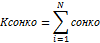 Отчетность муниципальных образований Московской областиОтчетность муниципальных образований Московской областиЕжеквартальноДоля расходов бюджета муниципального образования Московской области на социальную сферу, направляемых на предоставление субсидий СО НКОДоля расходов бюджета муниципального образования Московской области на социальную сферу, направляемых на предоставление субсидий СО НКОПроцентПроцентЗначения показателя рассчитывается по следующей формуле:
Дсонко = Рсонко/Рсф х 100%, где

Дсонко — доля расходов, направляемых на предоставление субсидий СО НКО, в общем объеме расходов бюджета муниципального образования Московской области на социальную сферу;
Рсонко — общий объем расходов бюджета муниципального образования, направляемых на предоставление субсидий СО НКО в сфере образования, культуры, социальной защиты, физической культуры и спорта в соответствующем году. При расчете указывается субсидии СО НКО из бюджета муниципального образования Московской области, предоставляемые на проведение мероприятий, возмещение затрат на аренду и содержание имущества, на осуществление социально-значимых проектов, образовательных программ, на предоставление услуг по присмотру и уходу за детьми;
Рсф — общий объем расходов бюджета муниципального образования Московской области на социальную сферу в соответствующем году. При этом расходы бюджета муниципального образования Московской области на социальную сферу — общий объем расходов из бюджета муниципального образования на предоставление услуг в сфере образования, культуры, социальной защиты, физической культуры и спорта, охраны здоровья.

Значения показателя в разрезе сфер рассчитываются по формуле: 
Дсонкосф = Рсонкосф/Рсф х 100%, где:

Дсонкосф — доля расходов, направляемых на предоставление субсидий СО НКО в рассматриваемой сфере, в общем объеме расходов бюджета муниципального образования Московской области в рассматриваемой сфере;
Рсонкосф — объем расходов бюджета муниципального образования, направляемых на предоставление субсидий СО НКО в рассматриваемой сфере в соответствующем году;
Рсф — объем расходов бюджета муниципального образования Московской области в рассматриваемой сфере  в соответствующем году.Значения показателя рассчитывается по следующей формуле:
Дсонко = Рсонко/Рсф х 100%, где

Дсонко — доля расходов, направляемых на предоставление субсидий СО НКО, в общем объеме расходов бюджета муниципального образования Московской области на социальную сферу;
Рсонко — общий объем расходов бюджета муниципального образования, направляемых на предоставление субсидий СО НКО в сфере образования, культуры, социальной защиты, физической культуры и спорта в соответствующем году. При расчете указывается субсидии СО НКО из бюджета муниципального образования Московской области, предоставляемые на проведение мероприятий, возмещение затрат на аренду и содержание имущества, на осуществление социально-значимых проектов, образовательных программ, на предоставление услуг по присмотру и уходу за детьми;
Рсф — общий объем расходов бюджета муниципального образования Московской области на социальную сферу в соответствующем году. При этом расходы бюджета муниципального образования Московской области на социальную сферу — общий объем расходов из бюджета муниципального образования на предоставление услуг в сфере образования, культуры, социальной защиты, физической культуры и спорта, охраны здоровья.

Значения показателя в разрезе сфер рассчитываются по формуле: 
Дсонкосф = Рсонкосф/Рсф х 100%, где:

Дсонкосф — доля расходов, направляемых на предоставление субсидий СО НКО в рассматриваемой сфере, в общем объеме расходов бюджета муниципального образования Московской области в рассматриваемой сфере;
Рсонкосф — объем расходов бюджета муниципального образования, направляемых на предоставление субсидий СО НКО в рассматриваемой сфере в соответствующем году;
Рсф — объем расходов бюджета муниципального образования Московской области в рассматриваемой сфере  в соответствующем году.Отчетность муниципальных образований Московской областиОтчетность муниципальных образований Московской областиЕжеквартальноДоля СО НКО на территории муниципального образования, получивших статус исполнителя общественно полезных услугПроцентПроцентЗначение показателя рассчитывается по формуле: Дсонкорп = Ксонкорп /Ксонкоп*100%, гдеДсонкорп — доля СО НКО,  получивших статус исполнителя общественно полезных услуг, в общем количестве СО НКО на территории муниципального образования, получивших поддержку;Ксонкорп — количество СО НКО,  получивших статус исполнителя общественно полезных услуг, получивших поддержку, и осуществляющих свою деятельность на территории муниципального образования; Ксонкоп — количество СО НКО, осуществляющих свою деятельность на территории муниципального образования, которым оказана поддержка органами местного самоуправления в течение года реализации муниципальной программы.Значение показателя рассчитывается по формуле: Дсонкорп = Ксонкорп /Ксонкоп*100%, гдеДсонкорп — доля СО НКО,  получивших статус исполнителя общественно полезных услуг, в общем количестве СО НКО на территории муниципального образования, получивших поддержку;Ксонкорп — количество СО НКО,  получивших статус исполнителя общественно полезных услуг, получивших поддержку, и осуществляющих свою деятельность на территории муниципального образования; Ксонкоп — количество СО НКО, осуществляющих свою деятельность на территории муниципального образования, которым оказана поддержка органами местного самоуправления в течение года реализации муниципальной программы.Значение показателя рассчитывается по формуле: Дсонкорп = Ксонкорп /Ксонкоп*100%, гдеДсонкорп — доля СО НКО,  получивших статус исполнителя общественно полезных услуг, в общем количестве СО НКО на территории муниципального образования, получивших поддержку;Ксонкорп — количество СО НКО,  получивших статус исполнителя общественно полезных услуг, получивших поддержку, и осуществляющих свою деятельность на территории муниципального образования; Ксонкоп — количество СО НКО, осуществляющих свою деятельность на территории муниципального образования, которым оказана поддержка органами местного самоуправления в течение года реализации муниципальной программы.Значение показателя рассчитывается по формуле: Дсонкорп = Ксонкорп /Ксонкоп*100%, гдеДсонкорп — доля СО НКО,  получивших статус исполнителя общественно полезных услуг, в общем количестве СО НКО на территории муниципального образования, получивших поддержку;Ксонкорп — количество СО НКО,  получивших статус исполнителя общественно полезных услуг, получивших поддержку, и осуществляющих свою деятельность на территории муниципального образования; Ксонкоп — количество СО НКО, осуществляющих свою деятельность на территории муниципального образования, которым оказана поддержка органами местного самоуправления в течение года реализации муниципальной программы.Отчетность муниципальных образований Московской областиЕжеквартальноОрганами местного самоуправления оказана финансовая поддержка СО НКОЕдиницЕдиницПри расчете значения показателя указывается общее количество СО НКО, которым оказана финансовая поддержка органами местного самоуправления в течение года реализации муниципальной программы.При расчете значения показателя указывается общее количество СО НКО, которым оказана финансовая поддержка органами местного самоуправления в течение года реализации муниципальной программы.При расчете значения показателя указывается общее количество СО НКО, которым оказана финансовая поддержка органами местного самоуправления в течение года реализации муниципальной программы.При расчете значения показателя указывается общее количество СО НКО, которым оказана финансовая поддержка органами местного самоуправления в течение года реализации муниципальной программы.Отчетность муниципальных образований Московской областиЕжеквартальноОрганами местного самоуправления оказана имущественная поддержка СО НКОЕдиницЕдиницПри расчете значения показателя указывается общее количество СО НКО, которым из бюджета муниципального образования возмещены расходы на содержание и аренду имущества, а также передано в безвозмездное пользование и (или) предоставлено на льготных условиях имущество, находящееся в муниципальной собственности, в течение года реализации муниципальной программы.При расчете значения показателя указывается общее количество СО НКО, которым из бюджета муниципального образования возмещены расходы на содержание и аренду имущества, а также передано в безвозмездное пользование и (или) предоставлено на льготных условиях имущество, находящееся в муниципальной собственности, в течение года реализации муниципальной программы.При расчете значения показателя указывается общее количество СО НКО, которым из бюджета муниципального образования возмещены расходы на содержание и аренду имущества, а также передано в безвозмездное пользование и (или) предоставлено на льготных условиях имущество, находящееся в муниципальной собственности, в течение года реализации муниципальной программы.При расчете значения показателя указывается общее количество СО НКО, которым из бюджета муниципального образования возмещены расходы на содержание и аренду имущества, а также передано в безвозмездное пользование и (или) предоставлено на льготных условиях имущество, находящееся в муниципальной собственности, в течение года реализации муниципальной программы.Отчетность муниципальных образований Московской областиЕжеквартальноОрганами местного самоуправления предоставлены площади на льготных условиях или в безвозмездное пользование СО НКОКв. метровКв. метровПри расчете значения показателя указывается общее количество предоставленной органами местного самоуправления площади на льготных условиях и (или) в безвозмездное пользование СО НКО в течение года реализации муниципальной программы.При расчете значения показателя указывается общее количество предоставленной органами местного самоуправления площади на льготных условиях и (или) в безвозмездное пользование СО НКО в течение года реализации муниципальной программы.При расчете значения показателя указывается общее количество предоставленной органами местного самоуправления площади на льготных условиях и (или) в безвозмездное пользование СО НКО в течение года реализации муниципальной программы.При расчете значения показателя указывается общее количество предоставленной органами местного самоуправления площади на льготных условиях и (или) в безвозмездное пользование СО НКО в течение года реализации муниципальной программы.Отчетность муниципальных образований Московской областиЕжеквартальноОрганами местного самоуправления оказана консультационная поддержка СО НКОЕдиницЕдиницПри расчете значения показателя указывается общее количество СО НКО, которым оказана консультационная  поддержка органами местного самоуправления в течение года реализации муниципальной программы.  При этом учитывается общее количество СО НКО:представители которых приняли участие в конференциях, совещаниях, круглых столах, семинарах, тренингах, форумах, образовательных программах и других просветительских мероприятиях по вопросам деятельности СО НКО, организованных и проведенных органами местного самоуправления;с представителям которых органами местного самоуправления проведена консультационная работа по вопросам взаимодействия с органами государственной власти, а также по вопросам подготовки и повышения уровня социальной компетентности работников и добровольцев СО НКО.При расчете значения показателя указывается общее количество СО НКО, которым оказана консультационная  поддержка органами местного самоуправления в течение года реализации муниципальной программы.  При этом учитывается общее количество СО НКО:представители которых приняли участие в конференциях, совещаниях, круглых столах, семинарах, тренингах, форумах, образовательных программах и других просветительских мероприятиях по вопросам деятельности СО НКО, организованных и проведенных органами местного самоуправления;с представителям которых органами местного самоуправления проведена консультационная работа по вопросам взаимодействия с органами государственной власти, а также по вопросам подготовки и повышения уровня социальной компетентности работников и добровольцев СО НКО.При расчете значения показателя указывается общее количество СО НКО, которым оказана консультационная  поддержка органами местного самоуправления в течение года реализации муниципальной программы.  При этом учитывается общее количество СО НКО:представители которых приняли участие в конференциях, совещаниях, круглых столах, семинарах, тренингах, форумах, образовательных программах и других просветительских мероприятиях по вопросам деятельности СО НКО, организованных и проведенных органами местного самоуправления;с представителям которых органами местного самоуправления проведена консультационная работа по вопросам взаимодействия с органами государственной власти, а также по вопросам подготовки и повышения уровня социальной компетентности работников и добровольцев СО НКО.При расчете значения показателя указывается общее количество СО НКО, которым оказана консультационная  поддержка органами местного самоуправления в течение года реализации муниципальной программы.  При этом учитывается общее количество СО НКО:представители которых приняли участие в конференциях, совещаниях, круглых столах, семинарах, тренингах, форумах, образовательных программах и других просветительских мероприятиях по вопросам деятельности СО НКО, организованных и проведенных органами местного самоуправления;с представителям которых органами местного самоуправления проведена консультационная работа по вопросам взаимодействия с органами государственной власти, а также по вопросам подготовки и повышения уровня социальной компетентности работников и добровольцев СО НКО.Отчетность муниципальных образований Московской областиЕжеквартальноГраждане приняли участие в просветительских мероприятиях по вопросам деятельности СО НКОЧеловекЧеловекПри расчете значения показателя учитывается общая численность граждан, участвовавших в конференциях, совещаниях, круглых столах, семинарах, тренингах, форумах, образовательных программах и других просветительских мероприятиях по вопросам деятельности СО НКО, организованных и проведенных органами местного самоуправления в течение года реализации муниципальной программы.При расчете значения показателя учитывается общая численность граждан, участвовавших в конференциях, совещаниях, круглых столах, семинарах, тренингах, форумах, образовательных программах и других просветительских мероприятиях по вопросам деятельности СО НКО, организованных и проведенных органами местного самоуправления в течение года реализации муниципальной программы.При расчете значения показателя учитывается общая численность граждан, участвовавших в конференциях, совещаниях, круглых столах, семинарах, тренингах, форумах, образовательных программах и других просветительских мероприятиях по вопросам деятельности СО НКО, организованных и проведенных органами местного самоуправления в течение года реализации муниципальной программы.При расчете значения показателя учитывается общая численность граждан, участвовавших в конференциях, совещаниях, круглых столах, семинарах, тренингах, форумах, образовательных программах и других просветительских мероприятиях по вопросам деятельности СО НКО, организованных и проведенных органами местного самоуправления в течение года реализации муниципальной программы.Отчетность муниципальных образований Московской областиЕжеквартальноОрганами местного самоуправления проведены просветительские мероприятия по вопросам деятельности СО НКОЕдиницЕдиницПри расчете значения показателя учитывается общее количество конференций, совещаний, круглых столов, семинаров, тренингов, форумов, образовательных  программ и других просветительских мероприятий по вопросам деятельности СО НКО, организованных и проведенных органами местного самоуправления в течение года реализации муниципальной программы. При расчете значения показателя учитывается общее количество конференций, совещаний, круглых столов, семинаров, тренингов, форумов, образовательных  программ и других просветительских мероприятий по вопросам деятельности СО НКО, организованных и проведенных органами местного самоуправления в течение года реализации муниципальной программы. При расчете значения показателя учитывается общее количество конференций, совещаний, круглых столов, семинаров, тренингов, форумов, образовательных  программ и других просветительских мероприятий по вопросам деятельности СО НКО, организованных и проведенных органами местного самоуправления в течение года реализации муниципальной программы. При расчете значения показателя учитывается общее количество конференций, совещаний, круглых столов, семинаров, тренингов, форумов, образовательных  программ и других просветительских мероприятий по вопросам деятельности СО НКО, организованных и проведенных органами местного самоуправления в течение года реализации муниципальной программы. Отчетность муниципальных образований Московской областиЕжеквартальноДоля доступных для инвалидов и других маломобильных групп населения муниципальных объектов инфраструктуры в общем количестве муниципальных объектовПроцентПроцентПри расчете значения показателя учитывается объекты муниципальной инфраструктуры (в том числе сфер культуры, образования, спорта) Показатель рассчитывается по формуле:где:    Ддо – доля доступных для инвалидов и других маломобильных групп населения муниципальных объектов инфраструктуры в общем количестве муниципальных объектов;Nипо – количество доступных для инвалидов и других маломобильных групп населения муниципальных объектов инфраструктуры на территории муниципального образования;Nоко – общее количество муниципальных объектов на территории муниципального образования.При расчете значения показателя учитывается объекты муниципальной инфраструктуры (в том числе сфер культуры, образования, спорта) Показатель рассчитывается по формуле:где:    Ддо – доля доступных для инвалидов и других маломобильных групп населения муниципальных объектов инфраструктуры в общем количестве муниципальных объектов;Nипо – количество доступных для инвалидов и других маломобильных групп населения муниципальных объектов инфраструктуры на территории муниципального образования;Nоко – общее количество муниципальных объектов на территории муниципального образования.При расчете значения показателя учитывается объекты муниципальной инфраструктуры (в том числе сфер культуры, образования, спорта) Показатель рассчитывается по формуле:где:    Ддо – доля доступных для инвалидов и других маломобильных групп населения муниципальных объектов инфраструктуры в общем количестве муниципальных объектов;Nипо – количество доступных для инвалидов и других маломобильных групп населения муниципальных объектов инфраструктуры на территории муниципального образования;Nоко – общее количество муниципальных объектов на территории муниципального образования.При расчете значения показателя учитывается объекты муниципальной инфраструктуры (в том числе сфер культуры, образования, спорта) Показатель рассчитывается по формуле:где:    Ддо – доля доступных для инвалидов и других маломобильных групп населения муниципальных объектов инфраструктуры в общем количестве муниципальных объектов;Nипо – количество доступных для инвалидов и других маломобильных групп населения муниципальных объектов инфраструктуры на территории муниципального образования;Nоко – общее количество муниципальных объектов на территории муниципального образования.Сведения, полученные по результатам проведенной паспортизации муниципальных приоритетных объектов и услуг в сферах жизнедеятельности инвалидов и других маломобильных граждан.ЕжеквартальноПеречень Перечень Перечень Перечень Перечень Перечень Перечень Перечень Перечень Перечень Перечень Перечень Перечень Перечень Перечень Перечень Перечень Перечень Перечень Перечень Перечень Перечень Перечень Перечень Перечень Перечень Перечень Перечень Перечень Перечень Перечень Перечень мероприятий подпрограммы Iмероприятий подпрограммы Iмероприятий подпрограммы Iмероприятий подпрограммы Iмероприятий подпрограммы Iмероприятий подпрограммы Iмероприятий подпрограммы Iмероприятий подпрограммы Iмероприятий подпрограммы Iмероприятий подпрограммы Iмероприятий подпрограммы Iмероприятий подпрограммы Iмероприятий подпрограммы Iмероприятий подпрограммы Iмероприятий подпрограммы Iмероприятий подпрограммы Iмероприятий подпрограммы Iмероприятий подпрограммы Iмероприятий подпрограммы Iмероприятий подпрограммы Iмероприятий подпрограммы Iмероприятий подпрограммы Iмероприятий подпрограммы Iмероприятий подпрограммы Iмероприятий подпрограммы Iмероприятий подпрограммы Iмероприятий подпрограммы Iмероприятий подпрограммы Iмероприятий подпрограммы Iмероприятий подпрограммы Iмероприятий подпрограммы Iмероприятий подпрограммы IСоциальная поддержка гражданСоциальная поддержка гражданСоциальная поддержка гражданСоциальная поддержка гражданСоциальная поддержка гражданСоциальная поддержка гражданСоциальная поддержка гражданСоциальная поддержка гражданСоциальная поддержка гражданСоциальная поддержка гражданСоциальная поддержка гражданСоциальная поддержка гражданСоциальная поддержка гражданСоциальная поддержка гражданСоциальная поддержка гражданСоциальная поддержка гражданСоциальная поддержка гражданСоциальная поддержка гражданСоциальная поддержка гражданСоциальная поддержка гражданСоциальная поддержка гражданСоциальная поддержка гражданСоциальная поддержка гражданСоциальная поддержка гражданСоциальная поддержка гражданСоциальная поддержка гражданСоциальная поддержка гражданСоциальная поддержка гражданСоциальная поддержка гражданСоциальная поддержка гражданСоциальная поддержка гражданСоциальная поддержка граждан№Мероприятие подпрограммыМероприятие подпрограммыСроки исполнения мероприятияСроки исполнения мероприятияСроки исполнения мероприятияИсточники финансированияИсточники финансированияИсточники финансированияВсего (тыс. руб.)Всего (тыс. руб.)Всего (тыс. руб.)Объем финансирования по годам (тыс. руб.)Объем финансирования по годам (тыс. руб.)Объем финансирования по годам (тыс. руб.)Объем финансирования по годам (тыс. руб.)Объем финансирования по годам (тыс. руб.)Объем финансирования по годам (тыс. руб.)Объем финансирования по годам (тыс. руб.)Объем финансирования по годам (тыс. руб.)Объем финансирования по годам (тыс. руб.)Объем финансирования по годам (тыс. руб.)Объем финансирования по годам (тыс. руб.)Объем финансирования по годам (тыс. руб.)Объем финансирования по годам (тыс. руб.)Объем финансирования по годам (тыс. руб.)Объем финансирования по годам (тыс. руб.)Объем финансирования по годам (тыс. руб.)Объем финансирования по годам (тыс. руб.)Объем финансирования по годам (тыс. руб.)Объем финансирования по годам (тыс. руб.)Ответственный за выполнение мероприятия п/пМероприятие подпрограммыМероприятие подпрограммыСроки исполнения мероприятияСроки исполнения мероприятияСроки исполнения мероприятияИсточники финансированияИсточники финансированияИсточники финансированияВсего (тыс. руб.)Всего (тыс. руб.)Всего (тыс. руб.)2023202320232023202320232024202420242025202520252026202620262026202720272027Ответственный за выполнение мероприятия 1223334445556666667778889999101010114Основное мероприятие 15. Предоставление государственных гарантий муниципальным служащим, поощрение за муниципальную службуОсновное мероприятие 15. Предоставление государственных гарантий муниципальным служащим, поощрение за муниципальную службуОсновное мероприятие 15. Предоставление государственных гарантий муниципальным служащим, поощрение за муниципальную службу2023-20272023-20272023-2027Итого:Итого:Итого:7344,007344,007344,001500,001500,001500,001500,001500,001500,001461,001461,001461,001461,001461,001461,001461,001461,001461,001461,001461,004Основное мероприятие 15. Предоставление государственных гарантий муниципальным служащим, поощрение за муниципальную службуОсновное мероприятие 15. Предоставление государственных гарантий муниципальным служащим, поощрение за муниципальную службуОсновное мероприятие 15. Предоставление государственных гарантий муниципальным служащим, поощрение за муниципальную службу2023-20272023-20272023-2027Средства бюджета Московской областиСредства бюджета Московской областиСредства бюджета Московской области0,000,000,000,000,000,000,000,000,000,000,000,000,000,000,000,000,000,000,000,004Основное мероприятие 15. Предоставление государственных гарантий муниципальным служащим, поощрение за муниципальную службуОсновное мероприятие 15. Предоставление государственных гарантий муниципальным служащим, поощрение за муниципальную службуОсновное мероприятие 15. Предоставление государственных гарантий муниципальным служащим, поощрение за муниципальную службу2023-20272023-20272023-2027Средства федерального бюджетаСредства федерального бюджетаСредства федерального бюджета0,000,000,000,000,000,000,000,000,000,000,000,000,000,000,000,000,000,000,000,004Основное мероприятие 15. Предоставление государственных гарантий муниципальным служащим, поощрение за муниципальную службуОсновное мероприятие 15. Предоставление государственных гарантий муниципальным служащим, поощрение за муниципальную службуОсновное мероприятие 15. Предоставление государственных гарантий муниципальным служащим, поощрение за муниципальную службу2023-20272023-20272023-2027Средства бюджетов муниципальных образований Московской областиСредства бюджетов муниципальных образований Московской областиСредства бюджетов муниципальных образований Московской области7344,007344,007344,001461,001461,001461,001461,001461,001461,001461,001461,001461,001461,001461,001461,001461,001461,001461,001461,001461,004.3Мероприятие 15.03. Организация выплаты пенсии за выслугу лет лицам, замещающим муниципальные должности и должности муниципальной службы, в связи с выходом на пенсиюМероприятие 15.03. Организация выплаты пенсии за выслугу лет лицам, замещающим муниципальные должности и должности муниципальной службы, в связи с выходом на пенсию2023-20272023-20272023-2027Итого:Итого:Итого:7344,007344,007344,001500,001500,001500,001500,001500,001500,001461,001461,001461,001461,001461,001461,001461,001461,001461,001461,001461,001461,001461,004.3Мероприятие 15.03. Организация выплаты пенсии за выслугу лет лицам, замещающим муниципальные должности и должности муниципальной службы, в связи с выходом на пенсиюМероприятие 15.03. Организация выплаты пенсии за выслугу лет лицам, замещающим муниципальные должности и должности муниципальной службы, в связи с выходом на пенсию2023-20272023-20272023-2027Средства бюджетов муниципальных образований Московской областиСредства бюджетов муниципальных образований Московской областиСредства бюджетов муниципальных образований Московской области7344,007344,007344,001500,001500,001500,001500,001500,001500,001461,001461,001461,001461,001461,001461,001461,001461,001461,001461,001461,001461,001461,004.3Мероприятие 15.03. Организация выплаты пенсии за выслугу лет лицам, замещающим муниципальные должности и должности муниципальной службы, в связи с выходом на пенсиюМероприятие 15.03. Организация выплаты пенсии за выслугу лет лицам, замещающим муниципальные должности и должности муниципальной службы, в связи с выходом на пенсию2023-20272023-20272023-2027………4.3Численность получателей пенсии за выслугу лет лицам, замещающим муниципальные должности и должности муниципальной службы, в связи с выходом на пенсию, чел.Численность получателей пенсии за выслугу лет лицам, замещающим муниципальные должности и должности муниципальной службы, в связи с выходом на пенсию, чел.ххххххВсегоВсегоВсего20232023В том числе по кварталам:В том числе по кварталам:В том числе по кварталам:В том числе по кварталам:2024202420242025202520252026202620262026202720272027х4.3Численность получателей пенсии за выслугу лет лицам, замещающим муниципальные должности и должности муниципальной службы, в связи с выходом на пенсию, чел.Численность получателей пенсии за выслугу лет лицам, замещающим муниципальные должности и должности муниципальной службы, в связи с выходом на пенсию, чел.ххххххВсегоВсегоВсего20232023IIIIIIIV2024202420242025202520252026202620262026202720272027х4.3Численность получателей пенсии за выслугу лет лицам, замещающим муниципальные должности и должности муниципальной службы, в связи с выходом на пенсию, чел.Численность получателей пенсии за выслугу лет лицам, замещающим муниципальные должности и должности муниципальной службы, в связи с выходом на пенсию, чел.ххххххЗначения рассчитывается индивидуальноЗначения рассчитывается индивидуальноЗначения рассчитывается индивидуальноЗначения рассчитывается индивидуальноЗначения рассчитывается индивидуальноЗначения рассчитывается индивидуальноЗначения рассчитывается индивидуальноЗначения рассчитывается индивидуальноЗначения рассчитывается индивидуальноЗначения рассчитывается индивидуальноЗначения рассчитывается индивидуальноЗначения рассчитывается индивидуальноЗначения рассчитывается индивидуальноЗначения рассчитывается индивидуальноЗначения рассчитывается индивидуальноЗначения рассчитывается индивидуальноЗначения рассчитывается индивидуальноЗначения рассчитывается индивидуальноЗначения рассчитывается индивидуальноЗначения рассчитывается индивидуальноЗначения рассчитывается индивидуальноЗначения рассчитывается индивидуальнох Итого  Итого ИтогоИтогоИтого 7344,00 7344,00 7344,001500,00 1500,00 1500,00 1500,00 1500,00 1500,00 1500,00 1500,00 1500,00  1461,00 1461,00 1461,001461,00 1461,00 1461,00 1461,00 1461,00 1461,00 1461,00  Итого  Итого Средства бюджета Московской области Средства бюджета Московской области Средства бюджета Московской области 0,00 0,00 0,00 0,00 0,00 0,00 0,00 0,00 0,00 0,00 0,00 0,00  0,00 0,00 0,000,00 0,00 0,00 0,00 0,00 0,00 0,00  Итого  Итого Средства бюджета муниципального образованияСредства бюджета муниципального образованияСредства бюджета муниципального образования 7344,00 7344,00 7344,00 1500,00 1500,00 1500,00 1500,00 1500,00 1500,00 1500,00 1500,00 1500,00 1461,00 1461,00 1461,00 1461,00 1461,001461,00 1461,00  1461,00 1461,00 1461,00 Итого  Итого Средства федерального бюджетаСредства федерального бюджетаСредства федерального бюджета0,00 0,00 0,00 0,00 0,00 0,00 0,00 0,00 0,00 0,00 0,00 0,00  0,00 0,00 0,00 0,00 0,000,00 0,00  0,00 0,00 0,00Перечень Перечень Перечень Перечень Перечень Перечень Перечень Перечень Перечень Перечень Перечень Перечень Перечень Перечень Перечень Перечень Перечень Перечень Перечень Перечень Перечень Перечень Перечень Перечень Перечень Перечень Перечень Перечень Перечень Перечень Перечень Перечень мероприятий подпрограммы IIмероприятий подпрограммы IIмероприятий подпрограммы IIмероприятий подпрограммы IIмероприятий подпрограммы IIмероприятий подпрограммы IIмероприятий подпрограммы IIмероприятий подпрограммы IIмероприятий подпрограммы IIмероприятий подпрограммы IIмероприятий подпрограммы IIмероприятий подпрограммы IIмероприятий подпрограммы IIмероприятий подпрограммы IIмероприятий подпрограммы IIмероприятий подпрограммы IIмероприятий подпрограммы IIмероприятий подпрограммы IIмероприятий подпрограммы IIмероприятий подпрограммы IIмероприятий подпрограммы IIмероприятий подпрограммы IIмероприятий подпрограммы IIмероприятий подпрограммы IIмероприятий подпрограммы IIмероприятий подпрограммы IIмероприятий подпрограммы IIмероприятий подпрограммы IIмероприятий подпрограммы IIмероприятий подпрограммы IIмероприятий подпрограммы IIмероприятий подпрограммы IIРазвитие системы отдыха и оздоровления детейРазвитие системы отдыха и оздоровления детейРазвитие системы отдыха и оздоровления детейРазвитие системы отдыха и оздоровления детейРазвитие системы отдыха и оздоровления детейРазвитие системы отдыха и оздоровления детейРазвитие системы отдыха и оздоровления детейРазвитие системы отдыха и оздоровления детейРазвитие системы отдыха и оздоровления детейРазвитие системы отдыха и оздоровления детейРазвитие системы отдыха и оздоровления детейРазвитие системы отдыха и оздоровления детейРазвитие системы отдыха и оздоровления детейРазвитие системы отдыха и оздоровления детейРазвитие системы отдыха и оздоровления детейРазвитие системы отдыха и оздоровления детейРазвитие системы отдыха и оздоровления детейРазвитие системы отдыха и оздоровления детейРазвитие системы отдыха и оздоровления детейРазвитие системы отдыха и оздоровления детейРазвитие системы отдыха и оздоровления детейРазвитие системы отдыха и оздоровления детейРазвитие системы отдыха и оздоровления детейРазвитие системы отдыха и оздоровления детейРазвитие системы отдыха и оздоровления детейРазвитие системы отдыха и оздоровления детейРазвитие системы отдыха и оздоровления детейРазвитие системы отдыха и оздоровления детейРазвитие системы отдыха и оздоровления детейРазвитие системы отдыха и оздоровления детейРазвитие системы отдыха и оздоровления детейРазвитие системы отдыха и оздоровления детей№Мероприятие подпрограммыМероприятие подпрограммыСроки исполнения мероприятияСроки исполнения мероприятияСроки исполнения мероприятияИсточники финансированияИсточники финансированияИсточники финансированияВсего (тыс. руб.)Всего (тыс. руб.)Всего (тыс. руб.)Объем финансирования по годам (тыс. руб.)Объем финансирования по годам (тыс. руб.)Объем финансирования по годам (тыс. руб.)Объем финансирования по годам (тыс. руб.)Объем финансирования по годам (тыс. руб.)Объем финансирования по годам (тыс. руб.)Объем финансирования по годам (тыс. руб.)Объем финансирования по годам (тыс. руб.)Объем финансирования по годам (тыс. руб.)Объем финансирования по годам (тыс. руб.)Объем финансирования по годам (тыс. руб.)Объем финансирования по годам (тыс. руб.)Объем финансирования по годам (тыс. руб.)Объем финансирования по годам (тыс. руб.)Объем финансирования по годам (тыс. руб.)Объем финансирования по годам (тыс. руб.)Объем финансирования по годам (тыс. руб.)Объем финансирования по годам (тыс. руб.)Объем финансирования по годам (тыс. руб.)Ответственный за выполнение мероприятия п/пМероприятие подпрограммыМероприятие подпрограммыСроки исполнения мероприятияСроки исполнения мероприятияСроки исполнения мероприятияИсточники финансированияИсточники финансированияИсточники финансированияВсего (тыс. руб.)Всего (тыс. руб.)Всего (тыс. руб.)2023202320232023202320232024202420242025202520252026202620262026202720272027Ответственный за выполнение мероприятия 1Основное мероприятие 03. Мероприятия по организации отдыха детей в каникулярное времяОсновное мероприятие 03. Мероприятия по организации отдыха детей в каникулярное время2023-20272023-20272023-2027Итого:Итого:Итого:2450,002450,002450,00508,00508,00508,00508,00508,00508,00508,00508,00508,00508,00508,00508,00508,00508,00508,00508,00508,00508,00508,001Основное мероприятие 03. Мероприятия по организации отдыха детей в каникулярное времяОсновное мероприятие 03. Мероприятия по организации отдыха детей в каникулярное время2023-20272023-20272023-2027Средства бюджета Московской областиСредства бюджета Московской областиСредства бюджета Московской области690,00690,00690,00138,00138,00138,00138,00138,00138,00138,00138,00138,00138,00138,00138,00138,00138,00138,00138,00138,00138,00138,001Основное мероприятие 03. Мероприятия по организации отдыха детей в каникулярное времяОсновное мероприятие 03. Мероприятия по организации отдыха детей в каникулярное время2023-20272023-20272023-2027Средства федерального бюджетаСредства федерального бюджетаСредства федерального бюджета0,000,000,000,000,000,000,000,000,000,000,000,000,000,000,000,000,000,000,000,000,000,001Основное мероприятие 03. Мероприятия по организации отдыха детей в каникулярное времяОсновное мероприятие 03. Мероприятия по организации отдыха детей в каникулярное время2023-20272023-20272023-2027Средства бюджетов муниципальных образований Московской областиСредства бюджетов муниципальных образований Московской областиСредства бюджетов муниципальных образований Московской области1850,001850,001850,00370,00370,00370,00370,00370,00370,00370,00370,00370,00370,00370,00370,00370,00370,00370,00370,00370,00370,00370,001.1Мероприятие 03.01. Мероприятия по организации отдыха детей в каникулярное времяМероприятие 03.01. Мероприятия по организации отдыха детей в каникулярное время2023-20272023-20272023-2027Итого:Итого:Итого:2450,002450,002450,00508,00508,00508,00508,00508,00508,00508,00508,00508,00508,00508,00508,00508,00508,00508,00508,00508,00508,00508,001.1Мероприятие 03.01. Мероприятия по организации отдыха детей в каникулярное времяМероприятие 03.01. Мероприятия по организации отдыха детей в каникулярное время2023-20272023-20272023-2027Средства бюджета Московской областиСредства бюджета Московской областиСредства бюджета Московской области690,00690,00690,00138,00138,00138,00138,00138,00138,00138,00138,00138,00138,00138,00138,00138,00138,00138,00138,00138,00138,00138,001.1Мероприятие 03.01. Мероприятия по организации отдыха детей в каникулярное времяМероприятие 03.01. Мероприятия по организации отдыха детей в каникулярное время2023-20272023-20272023-2027Средства бюджетов муниципальных образований Московской областиСредства бюджетов муниципальных образований Московской областиСредства бюджетов муниципальных образований Московской области 1850,00 1850,00 1850,00370,00370,00370,00370,00370,00370,00370,00370,00370,00370,00370,00370,00370,00370,00370,00370,00370,00370,00370,001.1Результат не предусмотрен Результат не предусмотрен ххххххВсегоВсегоВсего20232023В том числе по кварталам:В том числе по кварталам:В том числе по кварталам:В том числе по кварталам:2024202420242025202520252026202620262026202720272027х1.1Результат не предусмотрен Результат не предусмотрен ххххххВсегоВсегоВсего20232023IIIIIIIV2024202420242025202520252026202620262026202720272027х1.1Результат не предусмотрен Результат не предусмотрен хххххх----------------------хИтогоИтогоИтогоИтогоИтогоИтого2450,002450,002450,00508,00508,00508,00508,00508,00508,00508,00508,00508,00508,00508,00508,00508,00508,00508,00508,00508,00508,00508,00ИтогоИтогоИтогоСредства бюджета Московской области Средства бюджета Московской области Средства бюджета Московской области 690,00690,00690,00138,00138,00138,00138,00138,00138,00138,00138,00138,00138,00138,00138,00138,00138,00138,00138,00138,00138,00138,00ИтогоИтогоИтогоСредства бюджета муниципального образованияСредства бюджета муниципального образованияСредства бюджета муниципального образования370,00370,00370,00370,00370,00370,00370,00370,00370,00370,00370,00370,00370,00370,00370,00370,00370,00370,00370,00370,00370,00370,00ИтогоИтогоИтогоСредства федерального бюджетаСредства федерального бюджетаСредства федерального бюджета0,000,000,000,000,000,000,000,000,000,000,000,000,000,000,000,000,000,000,000,000,000,00Перечень Перечень Перечень Перечень Перечень Перечень Перечень Перечень Перечень Перечень Перечень Перечень Перечень Перечень Перечень Перечень Перечень Перечень Перечень Перечень Перечень Перечень Перечень Перечень Перечень Перечень Перечень Перечень Перечень Перечень Перечень Перечень мероприятий подпрограммы Vмероприятий подпрограммы Vмероприятий подпрограммы Vмероприятий подпрограммы Vмероприятий подпрограммы Vмероприятий подпрограммы Vмероприятий подпрограммы Vмероприятий подпрограммы Vмероприятий подпрограммы Vмероприятий подпрограммы Vмероприятий подпрограммы Vмероприятий подпрограммы Vмероприятий подпрограммы Vмероприятий подпрограммы Vмероприятий подпрограммы Vмероприятий подпрограммы Vмероприятий подпрограммы Vмероприятий подпрограммы Vмероприятий подпрограммы Vмероприятий подпрограммы Vмероприятий подпрограммы Vмероприятий подпрограммы Vмероприятий подпрограммы Vмероприятий подпрограммы Vмероприятий подпрограммы Vмероприятий подпрограммы Vмероприятий подпрограммы Vмероприятий подпрограммы Vмероприятий подпрограммы Vмероприятий подпрограммы Vмероприятий подпрограммы Vмероприятий подпрограммы VОбеспечивающая подпрограммаОбеспечивающая подпрограммаОбеспечивающая подпрограммаОбеспечивающая подпрограммаОбеспечивающая подпрограммаОбеспечивающая подпрограммаОбеспечивающая подпрограммаОбеспечивающая подпрограммаОбеспечивающая подпрограммаОбеспечивающая подпрограммаОбеспечивающая подпрограммаОбеспечивающая подпрограммаОбеспечивающая подпрограммаОбеспечивающая подпрограммаОбеспечивающая подпрограммаОбеспечивающая подпрограммаОбеспечивающая подпрограммаОбеспечивающая подпрограммаОбеспечивающая подпрограммаОбеспечивающая подпрограммаОбеспечивающая подпрограммаОбеспечивающая подпрограммаОбеспечивающая подпрограммаОбеспечивающая подпрограммаОбеспечивающая подпрограммаОбеспечивающая подпрограммаОбеспечивающая подпрограммаОбеспечивающая подпрограммаОбеспечивающая подпрограммаОбеспечивающая подпрограммаОбеспечивающая подпрограммаОбеспечивающая подпрограмма№Мероприятие подпрограммыМероприятие подпрограммыСроки исполнения мероприятияСроки исполнения мероприятияСроки исполнения мероприятияИсточники финансированияИсточники финансированияИсточники финансированияВсего (тыс. руб.)Всего (тыс. руб.)Всего (тыс. руб.)Объем финансирования по годам (тыс. руб.)Объем финансирования по годам (тыс. руб.)Объем финансирования по годам (тыс. руб.)Объем финансирования по годам (тыс. руб.)Объем финансирования по годам (тыс. руб.)Объем финансирования по годам (тыс. руб.)Объем финансирования по годам (тыс. руб.)Объем финансирования по годам (тыс. руб.)Объем финансирования по годам (тыс. руб.)Объем финансирования по годам (тыс. руб.)Объем финансирования по годам (тыс. руб.)Объем финансирования по годам (тыс. руб.)Объем финансирования по годам (тыс. руб.)Объем финансирования по годам (тыс. руб.)Объем финансирования по годам (тыс. руб.)Объем финансирования по годам (тыс. руб.)Объем финансирования по годам (тыс. руб.)Объем финансирования по годам (тыс. руб.)Объем финансирования по годам (тыс. руб.)Ответственный за выполнение мероприятия п/пМероприятие подпрограммыМероприятие подпрограммыСроки исполнения мероприятияСроки исполнения мероприятияСроки исполнения мероприятияИсточники финансированияИсточники финансированияИсточники финансированияВсего (тыс. руб.)Всего (тыс. руб.)Всего (тыс. руб.)2023202320232023202320232024202420242025202520252026202620262026202720272027Ответственный за выполнение мероприятия 1Основное мероприятие 03. Иные мероприятия, реализуемые в целях создания условий для реализации полномочий органов государственной власти Московской области и государственных органов Московской области Основное мероприятие 03. Иные мероприятия, реализуемые в целях создания условий для реализации полномочий органов государственной власти Московской области и государственных органов Московской области 2023-20272023-20272023-2027Итого:Итого:Итого:11846,0011846,0011846,002335,002335,002335,002335,002335,002335,002362,002362,002362,002383,002383,002383,002383,002383,002383,002383,002383,002383,002383,001Основное мероприятие 03. Иные мероприятия, реализуемые в целях создания условий для реализации полномочий органов государственной власти Московской области и государственных органов Московской области Основное мероприятие 03. Иные мероприятия, реализуемые в целях создания условий для реализации полномочий органов государственной власти Московской области и государственных органов Московской области 2023-20272023-20272023-2027Средства бюджета Московской областиСредства бюджета Московской областиСредства бюджета Московской области11846,0011846,0011846,002335,002335,002335,002335,002335,002335,002362,002362,002362,002383,002383,002383,002383,002383,002383,002383,002383,002383,002383,001Основное мероприятие 03. Иные мероприятия, реализуемые в целях создания условий для реализации полномочий органов государственной власти Московской области и государственных органов Московской области Основное мероприятие 03. Иные мероприятия, реализуемые в целях создания условий для реализации полномочий органов государственной власти Московской области и государственных органов Московской области 2023-20272023-20272023-2027Средства федерального бюджетаСредства федерального бюджетаСредства федерального бюджета0,000,000,000,000,000,000,000,000,000,000,000,000,000,000,000,000,000,000,000,000,000,001Основное мероприятие 03. Иные мероприятия, реализуемые в целях создания условий для реализации полномочий органов государственной власти Московской области и государственных органов Московской области Основное мероприятие 03. Иные мероприятия, реализуемые в целях создания условий для реализации полномочий органов государственной власти Московской области и государственных органов Московской области 2023-20272023-20272023-2027Средства бюджетов муниципальных образований Московской областиСредства бюджетов муниципальных образований Московской областиСредства бюджетов муниципальных образований Московской области0,000,000,000,000,000,000,000,000,000,000,000,000,000,000,000,000,000,000,000,000,000,001.1Мероприятие 03.02. Обеспечение переданного государственного полномочия Московской области по созданию комиссий по делам несовершеннолетних и защите их прав муниципальных образований Московской областиМероприятие 03.02. Обеспечение переданного государственного полномочия Московской области по созданию комиссий по делам несовершеннолетних и защите их прав муниципальных образований Московской области2023-20272023-20272023-2027Итого:Итого:Итого:11846,0011846,0011846,002335,002335,002335,002335,002335,002335,002362,002362,002362,002383,002383,002383,002383,002383,002383,002383,002383,002383,002383,001.1Мероприятие 03.02. Обеспечение переданного государственного полномочия Московской области по созданию комиссий по делам несовершеннолетних и защите их прав муниципальных образований Московской областиМероприятие 03.02. Обеспечение переданного государственного полномочия Московской области по созданию комиссий по делам несовершеннолетних и защите их прав муниципальных образований Московской области2023-20272023-20272023-2027Средства бюджета Московской областиСредства бюджета Московской областиСредства бюджета Московской области11846,0011846,0011846,002335,002335,002335,002335,002335,002335,002362,002362,002362,002383,002383,002383,002383,002383,002383,002383,002383,002383,002383,001.1Мероприятие 03.02. Обеспечение переданного государственного полномочия Московской области по созданию комиссий по делам несовершеннолетних и защите их прав муниципальных образований Московской областиМероприятие 03.02. Обеспечение переданного государственного полномочия Московской области по созданию комиссий по делам несовершеннолетних и защите их прав муниципальных образований Московской области2023-20272023-20272023-2027Средства бюджетов муниципальных образований Московской областиСредства бюджетов муниципальных образований Московской областиСредства бюджетов муниципальных образований Московской области0,000,000,000,000,000,000,000,000,000,000,000,000,000,000,000,000,000,000,000,000,000,001.1Результат не предусмотрен Результат не предусмотрен ххххххВсегоВсегоВсего20232023В том числе по кварталам:В том числе по кварталам:В том числе по кварталам:В том числе по кварталам:2024202420242025202520252026202620262026202720272027х1.1Результат не предусмотрен Результат не предусмотрен ххххххВсегоВсегоВсего20232023IIIIIIIV2024202420242025202520252026202620262026202720272027х1.1Результат не предусмотрен Результат не предусмотрен хххххх----------------------хИтогоИтогоИтогоИтогоИтогоИтогоИтогоИтогоИтого11846,0011846,0011846,002335,002335,002335,002335,002335,002335,002362,002362,002362,002383,002383,002383,002383,002383,002383,002383,002383,002383,002383,00ИтогоИтогоИтогоИтогоИтогоИтогоСредства бюджета Московской области Средства бюджета Московской области Средства бюджета Московской области 11846,0011846,0011846,002335,002335,002335,002335,002335,002335,002362,002362,002362,002383,002383,002383,002383,002383,002383,002383,002383,002383,002383,00ИтогоИтогоИтогоИтогоИтогоИтогоСредства бюджета муниципального образованияСредства бюджета муниципального образованияСредства бюджета муниципального образования0,000,000,000,000,000,000,000,000,000,000,000,000,000,000,000,000,000,000,000,000,000,00ИтогоИтогоИтогоИтогоИтогоИтогоСредства федерального бюджетаСредства федерального бюджетаСредства федерального бюджета0,000,000,000,000,000,000,000,000,000,000,000,000,000,000,000,000,000,000,000,000,000,00